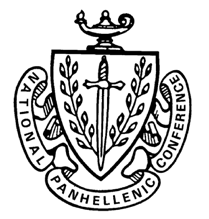 WKU Panhellenic Officer Application-2021-Name: Position(s): Sorority Affiliation: Class Standing: Local Address: Cell Phone Number: WKU Email: Please list: Offices held in your chapter or on Panhellenic- Offices held in other organizations- Other involvement worth mentioning- Please answer: What qualities do you have that you think complement this position (or positions)? What ideas do you have to strengthen Panhellenic? (Consider specific offices, programs, outreach, etc.)  Please read and sign this page and turn it in with your application by emailing it to president.wkupanhellenic@gmail.com with “PAN Council App – Your Name” in the subject line by Friday, October 16st- no later than 11:59 p.m. **If selected for an interview, you will be notified by Sunday, October 18th.  Interviews will take place tentatively on Sunday, October 25th and scheduled through Doodle. **If selected as an officer, you will need to plan to attend a retreat with the outgoing Panhellenic Council. Details to come on the date and time. Please text Maddie White if you have any questions! (859-481-5651). By signing this page, I agree to:  -Maintain a GPA of 2.8 (cumulative). -To attend all Panhellenic meetings on Monday’s at 5:30. - To attend all Panhellenic Exec meetings -To attend and participate in Panhellenic sponsored activities. -Shall be an active member of my chapter and in good standing during my term. -To attend the Panhellenic Officer Retreat And... I agree to carry out my duties as outlined in the position description in the WKU Panhellenic bylaws and standing rules. I understand that at any point, if I exceed the allowed amount of absences or do not fulfill my duties, I will be removed from the Panhellenic Council Executive Board position. Name ________________________ Date_________________________ Signature__________________________________________________Council Officers Descriptions-Executive Council (selected by the slate): The President shall:Have overall responsibility for the operation of Panhellenic CouncilPreside at all meetings of the Panhellenic Council.Preside at all meetings of the Executive Council. Call special meetingsAppoint special committees and chairpersons.Serve ex-officio a member of all Panhellenic Association committees.Serve as a joint chairperson of Presidents’ Roundtables with the IFC & NPHC presidentsBe familiar with the NPC Manual of Information and all governing documents of this association.Ensure that the NPC annual report is completed.Communicate regularly with the Panhellenic Advisor, as well as the NPC Area Advisor.Maintain current copies of the following: Western Kentucky University Panhellenic Association bylaws and standing rules; the Panhellenic Association budget; contracts executed on behalf of the Panhellenic Association; correspondence and materials received from the NPC Area Advisor; all College Panhellenic reports to NPC; and other pertinent materials.Serve as a member of Recruitment Staff.Complete CCWL (Coalition for Collegiate Women’s Leadership) registration, awards, and other documents related to the conference.Perform all other duties as assigned.Serve as a member of the Panhellenic Scholarship Selection Committee·   	  The 1st Vice President shall:Perform the duties of the president in her absence.If for any reason the President is unable to complete her term of office, shall complete the term of President.Be familiar with the NPC Manual of Information and all governing documents of this association.Oversee all bylaw revisions and changes and edit the bylaws as needed.Serve as chairman of the Judicial Board and maintain and utilize the Judicial CommitteeAttend and serve as Panhellenic representative at Interfraternity Council and NPHC meetings.Oversee programming for National Hazing Prevention WeekPerform all other duties as assigned.Serve as a member of Recruitment Staff.Serve as member of the Panhellenic Scholarship Selection Committee  The 2nd Vice President shall:Plan and organize a program for the Junior Panhellenic Delegates.Plan and oversee weekly meetings and serve as the Election Commissioner of the Junior Panhellenic CouncilOrganize all New Member opportunities and activities (i.e. progressive dinner, philanthropy event).Organize and oversee New Member Symposium and Olympics.Serve as a member of Recruitment Staff.Serve as a member of the Panhellenic Scholarship Selection Committee The Secretary shall:Keep an up-to-date roll of the members of Panhellenic Council.Take attendance at each meeting. This includes attendance for the chapters as well as the Council members.Record minutes of all meetings of the Western Kentucky University Panhellenic Council and the Executive Council.Maintain a complete and up-to-date file that includes the minutes of all meetings from the date of organization and current correspondence.Send meeting minutes to the Panhellenic Council Officers, chapter delegates, the Panhellenic Advisor, and the NPC Area Advisor.Shall be familiar with the NPC Manual of Information and all governing documents of this association.Assemble a Panhellenic Council contact list. Serve as a member of Recruitment Staff.Perform all other duties as assigned.The Treasurer shall:Supervise the finances of the Western Kentucky University Panhellenic Association.Prepare and present a proposed annual budget.Provide a copy of the approved budget to each Western Kentucky University Panhellenic Association member fraternity.Receive all payments due to the Panhellenic Association, collect all dues, and give receipts.Pay promptly the annual NPC dues and all bills of the Western Kentucky University Panhellenic Association.Maintain up-to-date financial records; give a financial report at each regular meeting of the Panhellenic Council and an annual report at the close of her term of office.Handle all monetary transactions for the Panhellenic Council.Make discretionary decisions about what the organization should or should not purchase in order to save money for high spending periods.Be familiar with the NPC Manual of Information and all governing documents of this association.Serve as a member of Recruitment Staff.Perform all other duties as assigned.The Recruitment Director shall:Direct all recruiting activities of Panhellenic members.Maintain an ongoing evaluation of recruiting procedures.Serve as chair of Recruitment Meetings with chapter Recruitment Chairs.Oversee the education of recruitment staff for the week of recruitment.Work with Panhellenic Council and the Executive Council to update Recruitment Rules each yearEnsure that all recruitment rules are being followed and understood by each chapter, recruitment staff member, and Gamma ChisOversee events and operation during recruitment week.Design t-shirts for recruitment staff and potential new members.Coordinate the potential new member orientation.Design potential new members “Go Greek” buttons. The Gamma Chi Director shall:Have previously served as a Gamma Chi at Western Kentucky UniversityOversee the Gamma Chi selection process.Plan and implement the Gamma Chi training process.Oversee Gamma Chis during recruitment week.Serve as a member of Recruitment Staff.Design Gamma Chi t-shirts for recruitment.Plan the Gamma Chi retreat.Schedule each Gamma Chi’s location during recruitment weekAppointed Officers (appointed by the new executive council): The Publications Director shall:Report directly to the Recruitment Director.Create and design the Recruitment Book in conjunction with the Interfraternity Council Public Relations Director.Coordinate picture with sororities and fraternities.Oversee the maintenance and upkeep of the Panhellenic portion of the Greek Affairs website.Document and record all major Panhellenic events.Oversee filming/photography at various Greek events (Recruitment, Homecoming events, Greek Week events, New Member Olympics, New Member Symposium, Greek Leadership Symposium).Assist in all publications.Report directly to the Secretary. The Activities Director shall:Oversee all Panhellenic Activities (Movie Night, service projects, philanthropic events, or IFC/Panhellenic social events).Organize the transition dinner.Supervise sister sorority activities and create pairings.Assist 2nd Vice President in the planning of New Member Olympics.Chair the Activities committee, if the director decides a committee is necessary.Organize and plan the annual Panhellenic Pride Week with assistance from the Philanthropy Director, Panhellenic Council and Activities committee.Coordinate the “Pan Trunk or Treat” event for families of the Bowling Green community  The Public Relations Director shall:Oversee all Panhellenic Council communications and social media accounts (Facebook, Twitter, Blog, etc.).Submit press releases to the Herald about Panhellenic activitiesSubmit ads to the Herald during the year when the budget permits.Report directly to the Secretary.  The Scholarship Director shall:  Oversee and implement the scholarship program (i.e. meet with chapters about their programming and fulfilling their terms).Organize the Scholarship Recognition Banquet in the spring semester.Prepare study tips, stress management, and time management tips for Panhellenic.Prepare information, programs, and incentives for sorority women to remain above the all-women’s average GPA on campus.Maintain an active list of available scholarships at Western Kentucky University.Assist Order of Omega with their programming efforts.Oversee the scholarship incentive program as budget permits.Serve as a member of the Panhellenic Scholarship Selection CommitteeThe Circle of Sisterhood Director shall:Serve as the liaison and point person for WKU’s Panhellenic Philanthropy, Circle of Sisterhood Coordinate ongoing philanthropic efforts benefitting WKU’s Panhellenic philanthropyCoordinate one Panhellenic-specific service project per semesterServe as the President of the Circle of Sisterhood Club